APPLICATION FORM FOR THE POST OF DIRECTOR, INNOVATION, INCUBATION AND LINKAGES_____________________________________________________________________________________________________________________Advt. No. SUS/Estt/2024/182		                                                 Dated – 06/03/2024                ____________________________________________________________________________________________________________________D.D. to be enclosed for Open Category Rs.500/- and Reserved Category Rs.250/- D.D. No. ____________ dated _______________ Name of the Bank and Branch : _________________________ To, The Registrar, Solapur University, Kegaon, Solapur - 413 255. Sub. :  Application for the post of Director, Innovation, Incubation and Linkages. Sir,I hereby  submit my application for the post mentioned above with the followingdetails:  (Please read the general instructions, Terms & conditions before filling the form)                                                                                              Page 1 of 11Page 2 of 11Page 3 of 11Page 4 of 11Page 5 of 11Page 6 of 11Page 7 of 11Page 8 of 1121.   Total No. of Enclosures attached :  	DATE	: _____________					      _______________________PLACE: _____________						(Signature of Applicant)Page 9 of 11DECLARATION - II, hereby,  declare  that, all  information submitted in  this  application and  in  its accompaniments is  true, complete   and  correct   to  the  best  of  my  knowledge and belief.  I accept that in the event of any information being found false, incomplete, or incorrect,   my   candidature/appointment   for   the   post   of                                                                           is liable  to be cancelled/terminated at any stage. I  further understand that no  cognizance  shall  be  taken  of  any  request   for withdrawal of  my  application. I have read carefully all instructions given in the Employment Notice No.                                                             Dated  	on the website  of the University.  DATE: _____________					        PLACE: _____________						(Signature of Applicant)DECLARATION- III, Dr./Shri/Mrs./Ms.                                                                                    , Son/Daughter/Husband/Wife of Dr./Shri  	aged                years resident at  	do hereby declare as follows  :-1.       That I have filled my application for the post of  	2. 	I have                           (            Number) living  children as on today,  out  of which number of children born after 28th  March, 2005 is/are  	                                                           (Mention dates of Birth, if any.)3. 	I am aware that if total  number of living children are more than  two, due to the children born  after  28th March, 2006,  I am liable  to be disqualified for the same post.  DATE   :  	________PLACE :  	                                                                                        (Name & Signature of Applicant)Page 10 of 11ENDORSEMENT BY THE  EMPLOYER(For in-service candidates only)To be signed and forwarded by the present employerForwarded to :The Registrar,Punyashlok Ahilyadevi Holkar Solapur University,Solapur – Pune National Highway,Kegaon, Solapur-413255The applicant Dr./Shri/Mrs./Ms.                                                                  , who has submitted this application for the post of  	                                                                              in  the  Solapur University, Solapur has  been working in                                                                                                       on the postof   	in  a permanentcapacity with effect from                                                                           in the Scale of Pay/Pay Band  of Rs.                                                 with Grade Pay of Rs.                              . His/her next increment is due on                                                        .Further, it is certified that no disciplinary/vigilance case has ever been held or contemplated or is pending against the said applicant.There   is   no   objection for   his/her   application being   considered by   the Solapur University, Solapur.Signature of the forwarding authorityName :  	Designation :  	Place : :  	Date :OFFICE  SEAL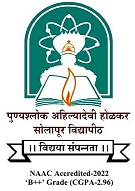 Punyashlok Ahilyadevi Holkar Solapur University, SolapurADVT. NO. PAHSUS/ESTT/2024/182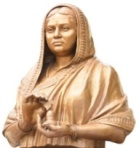 1.   Application Fee (Non-Refundable)1.   Application Fee (Non-Refundable)1.   Application Fee (Non-Refundable)1.   Application Fee (Non-Refundable)1.   Application Fee (Non-Refundable)Demand Draft No.DateAmount (Rs.)Name of the BankBranch Name2.   Personal Details (In Capital Letters)2.   Personal Details (In Capital Letters)2.   Personal Details (In Capital Letters)2.   Personal Details (In Capital Letters)EnclosureNo.Full  Name(Surname First)Date of Birth(DD/MM/YY)Age (In Years) as on06/03/2024Gender(Male/Female)Marital StatusNationalityReligionCategory  with Caste (SC/ST/VJ-A/NT(B/C/D)/ OBC/OPEN/PH, etc.)Particulars of PhysicalDisability, if Applicable3.   Address3.   AddressAddress for CorrespondencePermanent AddressPin Code :Pin Code :4.   Communication Details4.   Communication DetailsE-mail IDPhone No.Mobile  No.5.   Educational Qualifications (Matriculation onward)5.   Educational Qualifications (Matriculation onward)5.   Educational Qualifications (Matriculation onward)5.   Educational Qualifications (Matriculation onward)5.   Educational Qualifications (Matriculation onward)5.   Educational Qualifications (Matriculation onward)5.   Educational Qualifications (Matriculation onward)5.   Educational Qualifications (Matriculation onward)EnclosureNo.Name ofExam./DegreeUniversity/Institution/BoardUniversity/Institution/BoardYearofPassingYearofPassingYearofPassingPercentageofMarksDivision/Class/ CGPAEnclosureNo.(Please use an additional sheet, if required, retaining the above tabular format)(Please use an additional sheet, if required, retaining the above tabular format)(Please use an additional sheet, if required, retaining the above tabular format)(Please use an additional sheet, if required, retaining the above tabular format)(Please use an additional sheet, if required, retaining the above tabular format)(Please use an additional sheet, if required, retaining the above tabular format)(Please use an additional sheet, if required, retaining the above tabular format)(Please use an additional sheet, if required, retaining the above tabular format)(Please use an additional sheet, if required, retaining the above tabular format)Ph.D.  (Mark  inAppropriate Box)Ph.D.  (Mark  inAppropriate Box)Degree Awarded Degree Awarded Degree Awarded Date : [------/--------/---------]Date : [------/--------/---------]Date : [------/--------/---------]Title of Thesis/Dissertation (If Published, give details on a separate  sheet)Title of Thesis/Dissertation (If Published, give details on a separate  sheet)Title of Thesis/Dissertation (If Published, give details on a separate  sheet)Title of Thesis/Dissertation (If Published, give details on a separate  sheet)Title of Thesis/Dissertation (If Published, give details on a separate  sheet)Title of Thesis/Dissertation (If Published, give details on a separate  sheet)Title of Thesis/Dissertation (If Published, give details on a separate  sheet)Title of Thesis/Dissertation (If Published, give details on a separate  sheet)Title of Thesis/Dissertation (If Published, give details on a separate  sheet)Ph.D.M. Phil.P.G.Particulars ofNET/SET/ SLET/GATEor EquivalentExam.6.   Present Position6.   Present Position6.   Present Position6.   Present Position6.   Present Position6.   Present PositionEnclosureNo.DesignationUniversity/ InstitutionFromDateBasicPayPay Scale/ Pay BandGross Pay/Total Salary  p.m.EnclosureNo.7.   Teaching Experience as an approved full-time teacher7.   Teaching Experience as an approved full-time teacher7.   Teaching Experience as an approved full-time teacher7.   Teaching Experience as an approved full-time teacher7.   Teaching Experience as an approved full-time teacher7.   Teaching Experience as an approved full-time teacher7.   Teaching Experience as an approved full-time teacher7.   Teaching Experience as an approved full-time teacherEnclosureNo.Post HeldBasic Pay & Pay Band with A.G.P.University/ Institution/ CollegePeriodPeriodTeachingExperienceTeachingExperienceTeachingExperienceEnclosureNo.Post HeldBasic Pay & Pay Band with A.G.P.University/ Institution/ CollegeFromToYMDEnclosureNo.Total  Teaching  Experience : [           Y (Years)] [           M (Months)]  [           D (Days)]Total  Teaching  Experience : [           Y (Years)] [           M (Months)]  [           D (Days)]Total  Teaching  Experience : [           Y (Years)] [           M (Months)]  [           D (Days)]Total  Teaching  Experience : [           Y (Years)] [           M (Months)]  [           D (Days)]Total  Teaching  Experience : [           Y (Years)] [           M (Months)]  [           D (Days)]Total  Teaching  Experience : [           Y (Years)] [           M (Months)]  [           D (Days)]Total  Teaching  Experience : [           Y (Years)] [           M (Months)]  [           D (Days)]Total  Teaching  Experience : [           Y (Years)] [           M (Months)]  [           D (Days)]Total  Teaching  Experience : [           Y (Years)] [           M (Months)]  [           D (Days)]Special contribution, if any :……………………………………………………………………………………………………………………………………………………………………………………………………………….……………………………………………………………………………………………………………………………………………………………………………………………………………………………………………………………………….……………………………………………………………………………………………………………………………………………………………………………………………………………………………………………………………………….……………………………………………………………………………………………………………………………………………………………………………………………………………………………………………………………………….……………………………………………………………………………………………………………………………………………………………………………………………………………………………………………………………………….……………………………………………………………………………………………………………………………………………………………………………………………………………………………………………………………………….………………………………………………………(Enclose additional sheet, if required, in the same format)Special contribution, if any :……………………………………………………………………………………………………………………………………………………………………………………………………………….……………………………………………………………………………………………………………………………………………………………………………………………………………………………………………………………………….……………………………………………………………………………………………………………………………………………………………………………………………………………………………………………………………………….……………………………………………………………………………………………………………………………………………………………………………………………………………………………………………………………………….……………………………………………………………………………………………………………………………………………………………………………………………………………………………………………………………………….……………………………………………………………………………………………………………………………………………………………………………………………………………………………………………………………………….………………………………………………………(Enclose additional sheet, if required, in the same format)Special contribution, if any :……………………………………………………………………………………………………………………………………………………………………………………………………………….……………………………………………………………………………………………………………………………………………………………………………………………………………………………………………………………………….……………………………………………………………………………………………………………………………………………………………………………………………………………………………………………………………………….……………………………………………………………………………………………………………………………………………………………………………………………………………………………………………………………………….……………………………………………………………………………………………………………………………………………………………………………………………………………………………………………………………………….……………………………………………………………………………………………………………………………………………………………………………………………………………………………………………………………………….………………………………………………………(Enclose additional sheet, if required, in the same format)Special contribution, if any :……………………………………………………………………………………………………………………………………………………………………………………………………………….……………………………………………………………………………………………………………………………………………………………………………………………………………………………………………………………………….……………………………………………………………………………………………………………………………………………………………………………………………………………………………………………………………………….……………………………………………………………………………………………………………………………………………………………………………………………………………………………………………………………………….……………………………………………………………………………………………………………………………………………………………………………………………………………………………………………………………………….……………………………………………………………………………………………………………………………………………………………………………………………………………………………………………………………………….………………………………………………………(Enclose additional sheet, if required, in the same format)Special contribution, if any :……………………………………………………………………………………………………………………………………………………………………………………………………………….……………………………………………………………………………………………………………………………………………………………………………………………………………………………………………………………………….……………………………………………………………………………………………………………………………………………………………………………………………………………………………………………………………………….……………………………………………………………………………………………………………………………………………………………………………………………………………………………………………………………………….……………………………………………………………………………………………………………………………………………………………………………………………………………………………………………………………………….……………………………………………………………………………………………………………………………………………………………………………………………………………………………………………………………………….………………………………………………………(Enclose additional sheet, if required, in the same format)Special contribution, if any :……………………………………………………………………………………………………………………………………………………………………………………………………………….……………………………………………………………………………………………………………………………………………………………………………………………………………………………………………………………………….……………………………………………………………………………………………………………………………………………………………………………………………………………………………………………………………………….……………………………………………………………………………………………………………………………………………………………………………………………………………………………………………………………………….……………………………………………………………………………………………………………………………………………………………………………………………………………………………………………………………………….……………………………………………………………………………………………………………………………………………………………………………………………………………………………………………………………………….………………………………………………………(Enclose additional sheet, if required, in the same format)Special contribution, if any :……………………………………………………………………………………………………………………………………………………………………………………………………………….……………………………………………………………………………………………………………………………………………………………………………………………………………………………………………………………………….……………………………………………………………………………………………………………………………………………………………………………………………………………………………………………………………………….……………………………………………………………………………………………………………………………………………………………………………………………………………………………………………………………………….……………………………………………………………………………………………………………………………………………………………………………………………………………………………………………………………………….……………………………………………………………………………………………………………………………………………………………………………………………………………………………………………………………………….………………………………………………………(Enclose additional sheet, if required, in the same format)Special contribution, if any :……………………………………………………………………………………………………………………………………………………………………………………………………………….……………………………………………………………………………………………………………………………………………………………………………………………………………………………………………………………………….……………………………………………………………………………………………………………………………………………………………………………………………………………………………………………………………………….……………………………………………………………………………………………………………………………………………………………………………………………………………………………………………………………………….……………………………………………………………………………………………………………………………………………………………………………………………………………………………………………………………………….……………………………………………………………………………………………………………………………………………………………………………………………………………………………………………………………………….………………………………………………………(Enclose additional sheet, if required, in the same format)Special contribution, if any :……………………………………………………………………………………………………………………………………………………………………………………………………………….……………………………………………………………………………………………………………………………………………………………………………………………………………………………………………………………………….……………………………………………………………………………………………………………………………………………………………………………………………………………………………………………………………………….……………………………………………………………………………………………………………………………………………………………………………………………………………………………………………………………………….……………………………………………………………………………………………………………………………………………………………………………………………………………………………………………………………………….……………………………………………………………………………………………………………………………………………………………………………………………………………………………………………………………………….………………………………………………………(Enclose additional sheet, if required, in the same format)8.     Experience  in  Research  Establishment  /  Institutions  of  HigherLearning / Industries / Professional8.     Experience  in  Research  Establishment  /  Institutions  of  HigherLearning / Industries / Professional8.     Experience  in  Research  Establishment  /  Institutions  of  HigherLearning / Industries / Professional8.     Experience  in  Research  Establishment  /  Institutions  of  HigherLearning / Industries / Professional8.     Experience  in  Research  Establishment  /  Institutions  of  HigherLearning / Industries / Professional8.     Experience  in  Research  Establishment  /  Institutions  of  HigherLearning / Industries / Professional8.     Experience  in  Research  Establishment  /  Institutions  of  HigherLearning / Industries / Professional8.     Experience  in  Research  Establishment  /  Institutions  of  HigherLearning / Industries / ProfessionalEnclosureNo.Post HeldBasic Pay & Pay Band with A.G.P.University/ Institution/ CollegePeriodPeriodExperienceExperienceExperienceEnclosureNo.Post HeldBasic Pay & Pay Band with A.G.P.University/ Institution/ CollegeFromToYMDEnclosureNo.Total  Experience :  [           Y (Years)] [           M (Months)]  [           D (Days)]Total  Experience :  [           Y (Years)] [           M (Months)]  [           D (Days)]Total  Experience :  [           Y (Years)] [           M (Months)]  [           D (Days)]Total  Experience :  [           Y (Years)] [           M (Months)]  [           D (Days)]Total  Experience :  [           Y (Years)] [           M (Months)]  [           D (Days)]Total  Experience :  [           Y (Years)] [           M (Months)]  [           D (Days)]Total  Experience :  [           Y (Years)] [           M (Months)]  [           D (Days)]Total  Experience :  [           Y (Years)] [           M (Months)]  [           D (Days)]Total  Experience :  [           Y (Years)] [           M (Months)]  [           D (Days)]Special contribution, if any :……………………………………………………………………………………………………………………………………………………………………………………………………………….……………………………………………………………………………………………………………………………………………………………………………………………………………………………………………………………………….……………………………………………………………………………………………………………………………………………………………………………………………………………………………………………………………………….……………………………………………………………………………………………………………………………………………………………………………………………………………………………………………………………………….……………………………………………………………………………………………………………………………………………………………………………………………………………………………………………………………………….……………………………………………………………………………………………………………………………………………………………………………………………………………………………………………………………………….………………………………………………………(Enclose additional sheet, if required, in the same format)Special contribution, if any :……………………………………………………………………………………………………………………………………………………………………………………………………………….……………………………………………………………………………………………………………………………………………………………………………………………………………………………………………………………………….……………………………………………………………………………………………………………………………………………………………………………………………………………………………………………………………………….……………………………………………………………………………………………………………………………………………………………………………………………………………………………………………………………………….……………………………………………………………………………………………………………………………………………………………………………………………………………………………………………………………………….……………………………………………………………………………………………………………………………………………………………………………………………………………………………………………………………………….………………………………………………………(Enclose additional sheet, if required, in the same format)Special contribution, if any :……………………………………………………………………………………………………………………………………………………………………………………………………………….……………………………………………………………………………………………………………………………………………………………………………………………………………………………………………………………………….……………………………………………………………………………………………………………………………………………………………………………………………………………………………………………………………………….……………………………………………………………………………………………………………………………………………………………………………………………………………………………………………………………………….……………………………………………………………………………………………………………………………………………………………………………………………………………………………………………………………………….……………………………………………………………………………………………………………………………………………………………………………………………………………………………………………………………………….………………………………………………………(Enclose additional sheet, if required, in the same format)Special contribution, if any :……………………………………………………………………………………………………………………………………………………………………………………………………………….……………………………………………………………………………………………………………………………………………………………………………………………………………………………………………………………………….……………………………………………………………………………………………………………………………………………………………………………………………………………………………………………………………………….……………………………………………………………………………………………………………………………………………………………………………………………………………………………………………………………………….……………………………………………………………………………………………………………………………………………………………………………………………………………………………………………………………………….……………………………………………………………………………………………………………………………………………………………………………………………………………………………………………………………………….………………………………………………………(Enclose additional sheet, if required, in the same format)Special contribution, if any :……………………………………………………………………………………………………………………………………………………………………………………………………………….……………………………………………………………………………………………………………………………………………………………………………………………………………………………………………………………………….……………………………………………………………………………………………………………………………………………………………………………………………………………………………………………………………………….……………………………………………………………………………………………………………………………………………………………………………………………………………………………………………………………………….……………………………………………………………………………………………………………………………………………………………………………………………………………………………………………………………………….……………………………………………………………………………………………………………………………………………………………………………………………………………………………………………………………………….………………………………………………………(Enclose additional sheet, if required, in the same format)Special contribution, if any :……………………………………………………………………………………………………………………………………………………………………………………………………………….……………………………………………………………………………………………………………………………………………………………………………………………………………………………………………………………………….……………………………………………………………………………………………………………………………………………………………………………………………………………………………………………………………………….……………………………………………………………………………………………………………………………………………………………………………………………………………………………………………………………………….……………………………………………………………………………………………………………………………………………………………………………………………………………………………………………………………………….……………………………………………………………………………………………………………………………………………………………………………………………………………………………………………………………………….………………………………………………………(Enclose additional sheet, if required, in the same format)Special contribution, if any :……………………………………………………………………………………………………………………………………………………………………………………………………………….……………………………………………………………………………………………………………………………………………………………………………………………………………………………………………………………………….……………………………………………………………………………………………………………………………………………………………………………………………………………………………………………………………………….……………………………………………………………………………………………………………………………………………………………………………………………………………………………………………………………………….……………………………………………………………………………………………………………………………………………………………………………………………………………………………………………………………………….……………………………………………………………………………………………………………………………………………………………………………………………………………………………………………………………………….………………………………………………………(Enclose additional sheet, if required, in the same format)Special contribution, if any :……………………………………………………………………………………………………………………………………………………………………………………………………………….……………………………………………………………………………………………………………………………………………………………………………………………………………………………………………………………………….……………………………………………………………………………………………………………………………………………………………………………………………………………………………………………………………………….……………………………………………………………………………………………………………………………………………………………………………………………………………………………………………………………………….……………………………………………………………………………………………………………………………………………………………………………………………………………………………………………………………………….……………………………………………………………………………………………………………………………………………………………………………………………………………………………………………………………………….………………………………………………………(Enclose additional sheet, if required, in the same format)Special contribution, if any :……………………………………………………………………………………………………………………………………………………………………………………………………………….……………………………………………………………………………………………………………………………………………………………………………………………………………………………………………………………………….……………………………………………………………………………………………………………………………………………………………………………………………………………………………………………………………………….……………………………………………………………………………………………………………………………………………………………………………………………………………………………………………………………………….……………………………………………………………………………………………………………………………………………………………………………………………………………………………………………………………………….……………………………………………………………………………………………………………………………………………………………………………………………………………………………………………………………………….………………………………………………………(Enclose additional sheet, if required, in the same format)9.   Research Experience :9.   Research Experience :9.   Research Experience :EnclosureNo.Number of Ph.D. Degrees Awarded under Supervision :Number of Ph.D. Degrees Awarded under Supervision :[          ]Number of Ph.D. Thesis Submitted under Supervision :Number of Ph.D. Thesis Submitted under Supervision :[          ]Number of Ph.D. Students Registered under Supervision :Number of Ph.D. Students Registered under Supervision :[          ]Total  Research  Experience :[       Y (Years)] [       M (Months)]  [       D (Days)][       Y (Years)] [       M (Months)]  [       D (Days)][       Y (Years)] [       M (Months)]  [       D (Days)]10.   Publications :10.   Publications :10.   Publications :10.   Publications :10.   Publications :10.   Publications :10.   Publications :10.   Publications :10.   Publications :10.   Publications :EnclosureNo.Number of Books Published :Number of Books Published :Number of Books Published :Number of Books Published :[       ] Own[       ] Own[       ] Joint Authorship[       ] Joint Authorship[       ] Joint Authorship[       ] Joint AuthorshipNumber of Books Edited  :Number of Books Edited  :Number of Books Edited  :Number of Books Edited  :[       ] Own[       ] Own[       ] Joint Authorship[       ] Joint Authorship[       ] Joint Authorship[       ] Joint AuthorshipNumber of Papers Published :Number of Papers Published :Number of Papers Published :Number of Papers Published :[       ] Own[       ] Own[       ] Joint Authorship[       ] Joint Authorship[       ] Joint Authorship[       ] Joint AuthorshipOwnOwnOwnOwnOwnJoint AuthorshipJoint AuthorshipJoint AuthorshipJoint AuthorshipJoint AuthorshipJoint AuthorshipInternationalJournalsNationalJournalsInternational Conferences/ Seminars/ SymposiumNationalConferences/Seminars/ SymposiumNationalConferences/Seminars/ SymposiumInternationalJournalsInternationalJournalsNationalJournalsInternational Conferences/ Seminars/ SymposiumNational Conferences/ Seminars/ SymposiumNational Conferences/ Seminars/ Symposium[        ][        ][        ][        ][        ][        ][        ][        ][        ][        ][        ]NOTE : Give the details of Publications on separate sheet.NOTE : Give the details of Publications on separate sheet.NOTE : Give the details of Publications on separate sheet.NOTE : Give the details of Publications on separate sheet.NOTE : Give the details of Publications on separate sheet.NOTE : Give the details of Publications on separate sheet.NOTE : Give the details of Publications on separate sheet.NOTE : Give the details of Publications on separate sheet.NOTE : Give the details of Publications on separate sheet.NOTE : Give the details of Publications on separate sheet.NOTE : Give the details of Publications on separate sheet.11.   Administrative Experience11.   Administrative Experience11.   Administrative Experience11.   Administrative Experience11.   Administrative Experience11.   Administrative Experience11.   Administrative Experience11.   Administrative ExperienceEnclosureNo.Post HeldBasic Pay & Pay Band with A.G.P.University/ Institution/ CollegePeriodPeriodAdministrativeExperienceAdministrativeExperienceAdministrativeExperienceEnclosureNo.Post HeldBasic Pay & Pay Band with A.G.P.University/ Institution/ CollegeFromToYMDEnclosureNo.Total Administrative Experience : [         Y (Years)] [         M (Months)]  [       D (Days)]Total Administrative Experience : [         Y (Years)] [         M (Months)]  [       D (Days)]Total Administrative Experience : [         Y (Years)] [         M (Months)]  [       D (Days)]Total Administrative Experience : [         Y (Years)] [         M (Months)]  [       D (Days)]Total Administrative Experience : [         Y (Years)] [         M (Months)]  [       D (Days)]Total Administrative Experience : [         Y (Years)] [         M (Months)]  [       D (Days)]Total Administrative Experience : [         Y (Years)] [         M (Months)]  [       D (Days)]Total Administrative Experience : [         Y (Years)] [         M (Months)]  [       D (Days)]Total Administrative Experience : [         Y (Years)] [         M (Months)]  [       D (Days)]Special contribution, if any :……………………………………………………………………………………………………………………………………………………………………………………………………………….……………………………………………………………………………………………………………………………………………………………………………………………………………………………………………………………………….……………………………………………………………………………………………………………………………………………………………………………………………………………………………………………………………………….……………………………………………………………………………………………………………………………………………………………………………………………………………………………………………………………………….……………………………………………………………………………………………………………………………………………………………………………………………………………………………………………………………………….………………………………………………………(Enclose additional sheet, if required, in the same format)Special contribution, if any :……………………………………………………………………………………………………………………………………………………………………………………………………………….……………………………………………………………………………………………………………………………………………………………………………………………………………………………………………………………………….……………………………………………………………………………………………………………………………………………………………………………………………………………………………………………………………………….……………………………………………………………………………………………………………………………………………………………………………………………………………………………………………………………………….……………………………………………………………………………………………………………………………………………………………………………………………………………………………………………………………………….………………………………………………………(Enclose additional sheet, if required, in the same format)Special contribution, if any :……………………………………………………………………………………………………………………………………………………………………………………………………………….……………………………………………………………………………………………………………………………………………………………………………………………………………………………………………………………………….……………………………………………………………………………………………………………………………………………………………………………………………………………………………………………………………………….……………………………………………………………………………………………………………………………………………………………………………………………………………………………………………………………………….……………………………………………………………………………………………………………………………………………………………………………………………………………………………………………………………………….………………………………………………………(Enclose additional sheet, if required, in the same format)Special contribution, if any :……………………………………………………………………………………………………………………………………………………………………………………………………………….……………………………………………………………………………………………………………………………………………………………………………………………………………………………………………………………………….……………………………………………………………………………………………………………………………………………………………………………………………………………………………………………………………………….……………………………………………………………………………………………………………………………………………………………………………………………………………………………………………………………………….……………………………………………………………………………………………………………………………………………………………………………………………………………………………………………………………………….………………………………………………………(Enclose additional sheet, if required, in the same format)Special contribution, if any :……………………………………………………………………………………………………………………………………………………………………………………………………………….……………………………………………………………………………………………………………………………………………………………………………………………………………………………………………………………………….……………………………………………………………………………………………………………………………………………………………………………………………………………………………………………………………………….……………………………………………………………………………………………………………………………………………………………………………………………………………………………………………………………………….……………………………………………………………………………………………………………………………………………………………………………………………………………………………………………………………………….………………………………………………………(Enclose additional sheet, if required, in the same format)Special contribution, if any :……………………………………………………………………………………………………………………………………………………………………………………………………………….……………………………………………………………………………………………………………………………………………………………………………………………………………………………………………………………………….……………………………………………………………………………………………………………………………………………………………………………………………………………………………………………………………………….……………………………………………………………………………………………………………………………………………………………………………………………………………………………………………………………………….……………………………………………………………………………………………………………………………………………………………………………………………………………………………………………………………………….………………………………………………………(Enclose additional sheet, if required, in the same format)Special contribution, if any :……………………………………………………………………………………………………………………………………………………………………………………………………………….……………………………………………………………………………………………………………………………………………………………………………………………………………………………………………………………………….……………………………………………………………………………………………………………………………………………………………………………………………………………………………………………………………………….……………………………………………………………………………………………………………………………………………………………………………………………………………………………………………………………………….……………………………………………………………………………………………………………………………………………………………………………………………………………………………………………………………………….………………………………………………………(Enclose additional sheet, if required, in the same format)Special contribution, if any :……………………………………………………………………………………………………………………………………………………………………………………………………………….……………………………………………………………………………………………………………………………………………………………………………………………………………………………………………………………………….……………………………………………………………………………………………………………………………………………………………………………………………………………………………………………………………………….……………………………………………………………………………………………………………………………………………………………………………………………………………………………………………………………………….……………………………………………………………………………………………………………………………………………………………………………………………………………………………………………………………………….………………………………………………………(Enclose additional sheet, if required, in the same format)Special contribution, if any :……………………………………………………………………………………………………………………………………………………………………………………………………………….……………………………………………………………………………………………………………………………………………………………………………………………………………………………………………………………………….……………………………………………………………………………………………………………………………………………………………………………………………………………………………………………………………………….……………………………………………………………………………………………………………………………………………………………………………………………………………………………………………………………………….……………………………………………………………………………………………………………………………………………………………………………………………………………………………………………………………………….………………………………………………………(Enclose additional sheet, if required, in the same format)12.   Experience of establishment of an Enterprise/Industry if anyEnclosureNo.………………………………………………………………………………………………………………………………………………………………………….………………………………………………………….……………………………………………………………………………………………………………………………………………………………………………….……………………………………………………………………………………………………………………………………………………………………………………………………………………………………….……………………………………………………………………………………………………………………………………………………………………………………………………………………………………….……………………………………………………………………………………………………………………………………………………………………………………………………………………………………….……………………………………………………………………………………………………………………………………………………………………………………………………………………………………….……………………………………………………………………………………………………………………………………………………………………………………………………………………………………….……………………………………………………………………………………………………………………………………………………………………………………………………………………………………….……………………………………………………………(Enclose additional sheet, if required in the same format)EnclosureNo.………………………………………………………………………………………………………………………………………………………………………….………………………………………………………….……………………………………………………………………………………………………………………………………………………………………………….……………………………………………………………………………………………………………………………………………………………………………………………………………………………………….……………………………………………………………………………………………………………………………………………………………………………………………………………………………………….……………………………………………………………………………………………………………………………………………………………………………………………………………………………………….……………………………………………………………………………………………………………………………………………………………………………………………………………………………………….……………………………………………………………………………………………………………………………………………………………………………………………………………………………………….……………………………………………………………………………………………………………………………………………………………………………………………………………………………………….……………………………………………………………(Enclose additional sheet, if required in the same format)13.     Experience of establishing Collaborations / Linkages at National / International levelEnclosureNo.………………………………………………………………………………………………………………………………………………………………………….………………………………………………………………………………………………………………………………………………………………………………………………………………………………….………………………………………………………………………………………………………………………………………………………………………………………………………………………………….………………………………………………………………………………………………………………………………………………………………………………………………………………………………….………………………………………………………………………………………………………………………………………………………………………………………………………………………………….………………………………………………………………………………………………………………………………………………………………………………………………………………………………….………………………………………………………………………………………………………………………………………………………………………………………………………………………………….………………………………………………………………………………………………………………………………………………………………………………………………………………………………….………………………………………………………………………………………………………………………………………………………………………………………………………………………………….………………………………………………………………………………………………………………………………………………………………………………………………………………………………….………………………………………………………(Enclose additional sheet, if required in the same format)EnclosureNo.………………………………………………………………………………………………………………………………………………………………………….………………………………………………………………………………………………………………………………………………………………………………………………………………………………….………………………………………………………………………………………………………………………………………………………………………………………………………………………………….………………………………………………………………………………………………………………………………………………………………………………………………………………………………….………………………………………………………………………………………………………………………………………………………………………………………………………………………………….………………………………………………………………………………………………………………………………………………………………………………………………………………………………….………………………………………………………………………………………………………………………………………………………………………………………………………………………………….………………………………………………………………………………………………………………………………………………………………………………………………………………………………….………………………………………………………………………………………………………………………………………………………………………………………………………………………………….………………………………………………………………………………………………………………………………………………………………………………………………………………………………….………………………………………………………(Enclose additional sheet, if required in the same format)14.   Details about executed major Research / Consultancy / Industrial projects14.   Details about executed major Research / Consultancy / Industrial projects14.   Details about executed major Research / Consultancy / Industrial projects14.   Details about executed major Research / Consultancy / Industrial projects14.   Details about executed major Research / Consultancy / Industrial projects14.   Details about executed major Research / Consultancy / Industrial projects14.   Details about executed major Research / Consultancy / Industrial projects14.   Details about executed major Research / Consultancy / Industrial projects14.   Details about executed major Research / Consultancy / Industrial projectsEnclosureNo.Sr. No.Title of theProjectName ofAgencyPeriodType of Project (Research/ Consultancy/ Industrial)Whether Collaborative or JointLinkage at (National/ International University or Institution or Industry)Grant/ Amount Mobilized(Rs. InLakhs)Whether Policy Document/Patent asoutcomeEnclosureNo.15.   Evidence regarding knowledge in the field of Intellectual PropertyRightsEnclosureNo.………………………………………………………………………………………………………………………………………………………………………….……………………………………………………………….………………………………………………………………………………………………………………………………………………………………………….………………………………………………………………………………………………………………………………………………………………………………………………………………………………………….………………………………………………………………………………………………………………………………………………………………………………………………………………………………………….………………………………………………………………………………………………………………………………………………………………………………………………………………………………………….………………………………………………………………………………………………………………………………………………………………………………………………………………………………………….………………………………………………………………………………………………………………………………………………………………………………………………………………………………………….……………………………………………………………….………………………………………………………………………………………………………………………………………………………………………….………………………………………………………………………………………………………………………………………………………………………………………………………………………………………….………………………………………………………………(Enclose additional sheet, if required in the same format)EnclosureNo.………………………………………………………………………………………………………………………………………………………………………….……………………………………………………………….………………………………………………………………………………………………………………………………………………………………………….………………………………………………………………………………………………………………………………………………………………………………………………………………………………………….………………………………………………………………………………………………………………………………………………………………………………………………………………………………………….………………………………………………………………………………………………………………………………………………………………………………………………………………………………………….………………………………………………………………………………………………………………………………………………………………………………………………………………………………………….………………………………………………………………………………………………………………………………………………………………………………………………………………………………………….……………………………………………………………….………………………………………………………………………………………………………………………………………………………………………….………………………………………………………………………………………………………………………………………………………………………………………………………………………………………….………………………………………………………………(Enclose additional sheet, if required in the same format)16.   Academic Distinctions (Award/Scholarship/Rank, etc.) :(Enclose additional sheet, if required, in the same format)16.   Academic Distinctions (Award/Scholarship/Rank, etc.) :(Enclose additional sheet, if required, in the same format)EnclosureNo.(i)(ii)(iii)(iv)(v)(vi)(vii)17.   Membership/Fellowship of learned Accredited Academic Bodies :(Enclose additional sheet, if required, in the same format)17.   Membership/Fellowship of learned Accredited Academic Bodies :(Enclose additional sheet, if required, in the same format)EnclosureNo.(i)(ii)(iii)(iv)(v)(vi)18.   Competence in Computer Applications :EnclosureNo.…………………………………………………………………………………………………………..……………………………………………………………………………………………………………………………..…………………………………………………………………………………………………………..……………………………………………………………………………………………………………………………..…………………………………………………………………………………………………………..……………………………………………………………………………………………………………………………..…………………………………………………………………………………………………………..……………………………………………………………………………………………………………………………..…………………………………………………………………………………………………………..……………………………………………………………………………………………………………………………..…………………………………………………………………………………………………………..……………………………………………………………………………………………………………………………..19.   Additional Information, if any :(Use separate sheet, if necessary)EnclosureNo.…………………………………………………………………………………………………………..……………………………………………………………………………………………………………………………..…………………………………………………………………………………………………………..……………………………………………………………………………………………………………………………..…………………………………………………………………………………………………………..……………………………………………………………………………………………………………………………..…………………………………………………………………………………………………………..……………………………………………………………………………………………………………………………..…………………………………………………………………………………………………………..……………………………………………………………………………………………………………………………..…………………………………………………………………………………………………………..……………………………………………………………………………………………………………………………..…………………………………………………………………………………………………………..……………………………………………………………………………………………………………………………..…………………………………………………………………………………………………………..……………………………………………………………………………………………………………………………..20.   Name and Postal Address of Two Referees :20.   Name and Postal Address of Two Referees :Referee  1Referee  2E-mail ID   :E-mail ID   :Mobile  No. :Mobile  No. :